ПОСТАНОВЛЕНИЕГЛАВЫ АДМИНИСТРАЦИИМЕСТНОГО САМОУПРАВЛЕНИЯ ТЕРСКОГО СЕЛЬСКОГО ПОСЕЛЕНИЯ МОЗДОКСКОГО РАЙОНАРЕСПУБЛИКИ СЕВЕРНАЯ ОСЕТИЯ-АЛАНИЯ№ 24                                                                                         03.03.2020 г.Об утверждении  Административного регламента предоставления муниципальной услуги «Выдача разрешения на выполнение авиационных работ, парашютных прыжков, демонстрационных полетов воздушных судов, полетов беспилотных летательных аппаратов, подъемов привязных аэростатов над Терским сельским поселением Моздокского района Республики Северная Осетия- Алания, а также посадки (взлета) на расположенные в границах Терского  сельского поселения Моздокского района Республики Северная Осетия- Алания площадки, сведения о которых не опубликованы в документах аэронавигационной информации»В соответствии с Федеральным законом от 06.10.2003 № 131-ФЗ «Об общих принципах организации местного самоуправления в Российской Федерации», в целях реализации Федерального закона от 27 июля 2010 года № 210-ФЗ (ред. от 31.07.2018) «Об организации предоставления государственных и муниципальных услуг» и во исполнение пункта 49 Постановления Правительства РФ от 11.03.2010 № 138 «Об утверждении Федеральных правил использования воздушного пространства Российской Федерации», руководствуясь Уставом Терского  сельского поселения Моздокского района Республики Северная Осетия- Алания, постановляю:    1.Утвердить прилагаемый Административный регламент предоставления муниципальной услуги «Выдача разрешения на выполнение авиационных работ, парашютных прыжков, демонстрационных полетов воздушных судов, полетов беспилотных летательных аппаратов, подъемов привязных аэростатов над Терским сельским поселением Моздокского района Республики Северная Осетия- Алания, а также посадки (взлета) на расположенные в границах Терского сельского поселения Моздокского района Республики Северная Осетия- Алания площадки, сведения о которых не опубликованы в документах аэронавигационной информации», согласно приложению  к настоящему постановлению.2.Настоящее постановление вступает в силу с момента подписания и подлежит обнародованию на информационном стенде в здании администрации Терского сельского поселения и на официальном сайте администрации Терского сельского поселения в информационно-телекоммуникационной сети «Интернет» (www.ams-terkoe.ru).3.Контроль за выполнением настоящего постановления оставляю за собой.Глава АМС Терского сельского поселения                                                	        И.А. Потапова                                                                              ПРИЛОЖЕНИЕ к постановлению АдминистрацииТерского сельского поселения Моздокского  района РСО- Алания                                                                                           от 03.03.2020 г. № 24                                                                                         Административный регламент предоставления муниципальной услуги «Выдача разрешения на выполнение авиационных работ, парашютных прыжков, демонстрационных полетов воздушных судов, полетов беспилотных летательных аппаратов, подъемов привязных аэростатов над Терским  сельским поселением Моздокского района Республики Северная Осетия- Алания, а также посадки (взлета) на расположенные в границах Терского сельского поселения Моздокского района Республики Северная Осетия- Алания площадки, сведения о которых не опубликованы в документах аэронавигационной информации»1. Общие положения1.1.Административный регламент предоставления муниципальной услуги «Выдача разрешения на выполнение авиационных работ, парашютных прыжков, демонстрационных полетов воздушных судов, полетов беспилотных летательных аппаратов, подъемов привязных аэростатов над Терским сельским поселением Моздокского района Республики Северная Осетия- Алания, а также посадки (взлета) на расположенные в границах Терского сельского поселения Моздокского района Республики Северная Осетия- Алания площадки, сведения о которых не опубликованы в документах аэронавигационной информации» (далее - Административный регламент) разработан в целях повышения качества и доступности предоставления муниципальной услуги, определяет последовательность и сроки выполнения административных процедур при предоставлении муниципальной услуги, требования к порядку их выполнения, формы контроля за предоставлением муниципальной услуги, порядок обжалования заявителями действий (бездействия) и решений, осуществляемых и принятых в ходе исполнения муниципальной услуги.1.2.Описание заявителей, а также их представителей (получателей муниципальной услуги).Получателями муниципальной услуги являются физические и юридические лица, индивидуальные предприниматели, наделенные в установленном порядке правом на осуществление деятельности по использованию воздушного пространства (пользователи воздушного пространства) (далее по тексту - заявители).Интересы заявителей, указанных в абзаце первом настоящего пункта, могут представлять иные лица, уполномоченные заявителем в установленном порядке.1.3.Перечень нормативных правовых актов, регулирующих отношения, возникающие в связи с предоставлением муниципальной услуги.Правовыми основаниями для предоставления муниципальной услуги являются:Федеральный закон от 06.10.2003 № 131-ФЗ «Об общих принципах организации местного самоуправления в Российской Федерации»;Воздушный кодекс Российской Федерации;Постановление Правительства Российской Федерации от 11.03.2010 № 138 «Об утверждении Федеральных правил использования воздушного пространства Российской Федерации».1.4.Информация о правилах предоставления муниципальной услуги может быть получена в Администрации Терского сельского поселения Моздокского района Республики Северная Осетия- Алания.Для получения информации о предоставлении муниципальной услуги заинтересованные лица вправе обратиться в Администрацию Терского сельского поселения Моздокского района Республики Северная Осетия- Алания:по телефону;лично;в письменной форме посредством направления обращения в адрес Администрации Терского сельского поселения Моздокского района Республики Северная Осетия- Алания;в форме электронного документа (по электронной почте).Ответственный специалист Администрации Терского сельского поселения Моздокского района Республики Северная Осетия- Алания, осуществляющий консультирование, должен корректно и внимательно относиться к заявителям, не унижая их чести и достоинства, подробно и в вежливой форме проинформировать заявителей по интересующим их вопросам.При информировании о порядке предоставления муниципальной услуги по телефону, специалист Администрации Терского сельского поселения Моздокского района Республики Северная Осетия- Алания должен сначала представиться: назвать фамилию, имя, отчество, должность, а затем представить заявителю интересующую его информацию.При невозможности специалистом Администрации Терского сельского поселения Моздокского района Республики Северная Осетия- Алания, принявшим звонок, самостоятельно ответить на поставленные вопросы, телефонный звонок должен быть переадресован (переведен) другому специалисту, обладающему информацией по поставленному вопросу, или обратившемуся заявителю должен быть сообщен номер телефона, по которому можно получить необходимую информацию.При информировании заявителя о порядке предоставления муниципальной услуги лично специалист Администрации Терского сельского поселения Моздокского района Республики Северная Осетия- Алания должен принять все необходимые меры для дачи полного и оперативного ответа на поставленные вопросы.Письменное информирование заявителя о порядке предоставления муниципальной услуги осуществляется посредством направления письменного ответа на обращение заявителя почтой или по электронной почте (при ее наличии в обращении) в его адрес в срок, не превышающий 10 дней со дня регистрации обращения.Обращение, поступившее в форме электронного документа, подлежит рассмотрению в порядке, аналогичном для письменного обращения. Ответ на обращение в форме электронного документа направляется в форме электронного документа по адресу электронной почты, указанному в обращении, или в письменной форме по почтовому адресу, указанному в обращении.Устное информирование заявителей о порядке предоставления муниципальной услуги (по телефону и лично) осуществляется в соответствии с графиком работы Администрации Терского сельского поселения Моздокского района Республики Северная Осетия- Алания:понедельник, вторник, среда, пятница - с 9.00 до 18.00 часов,перерыв на обед - с 12.00 до 14.00 часов,суббота, воскресенье - выходной день.Номер телефона Администрации Терского сельского поселения Моздокского района Республики Северная Осетия- Алания для справок: 8(867 36)50-3-00; 8(86736)50-1-74.Личное информирование заявителей по вопросам предоставления муниципальной услуги осуществляется по адресу: 363702, Российская Федерация, Республика Северная Осетия- Алания, Моздокский район, станица Терская, ул. Красная, д. 56.Письменные обращения по вопросу предоставления муниципальной услуги подлежит направлению в вышеуказанный адрес.Адрес электронной почты Администрации Терского сельского поселения Моздокского района Республики Северная Осетия- Алания: reva1988@mail.ruИнформация о порядке предоставления муниципальной услуги также размещается в информационно-телекоммуникационной сети Интернет на официальном сайте Администрации Терского сельского поселения Моздокского района Республики Северная Осетия- Алания: www.ams-terskoe.ruТакже возможно публичное информирование заявителей о муниципальной услуге, которое может осуществляться с привлечением средств массовой информации, печатных изданий, радио, телевидения, информационно-телекоммуникационной сети Интернет.2. Стандарт предоставления муниципальной услуги2.1.Наименование муниципальной услуги – «Выдача разрешения на выполнение авиационных работ, парашютных прыжков, демонстрационных полетов воздушных судов, полетов беспилотных летательных аппаратов, подъемов привязных аэростатов над Терским сельским поселением Моздокского района Республики Северная Осетия- Алания, а также посадки (взлета) на расположенные в границах Терского сельского поселения Моздокского района Республики Северная Осетия- Алания площадки, сведения о которых не опубликованы в документах аэронавигационной информации».2.2.Орган, предоставляющий муниципальную услугу, - Администрация Терского сельского поселения Моздокского района Республики Северная Осетия - Алания.2.3.Результатом предоставления муниципальной услуги является:Выдача разрешения на выполнение авиационных работ, парашютных прыжков, демонстрационных полетов воздушных судов, полетов беспилотных летательных аппаратов, подъемов привязных аэростатов над Терским сельским поселением Моздокского района Республики Северная Осетия- Алания, а также посадки (взлета) на расположенные в границах Терского сельского поселения Моздокского района Республики Северная Осетия- Алания площадки, сведения о которых не опубликованы в документах аэронавигационной информации (далее - разрешение).Направление (выдача) решения об отказе в предоставлении муниципальной услуги.2.4.Документ, подтверждающий предоставление муниципальной услуги (в том числе отказ в предоставлении муниципальной услуги), может быть:- выдан лично заявителю (представителю заявителя) в форме документа на бумажном носителе;- направлен заявителю (представителю заявителя) в форме документа на бумажном носителе почтовым отправлением, по электронной почте.Способ получения документа, подтверждающего предоставление муниципальной услуги (отказ в предоставлении муниципальной услуги), указывается заявителем в заявлении.2.5.Срок предоставления муниципальной услуги не может превышать 30 дней со дня получения заявления о выдаче разрешения.2.6. Правовые основания предоставления муниципальной услуги указаны в части 1.3 настоящего Административного регламента.2.7.Для получения разрешения заявитель направляет заявление в Администрацию Терского сельского поселения Моздокского района Республики Северная Осетия- Алания.Документы, указанные в настоящем пункте Административного регламента, представляются заявителем в зависимости от планируемого к выполнению вида авиационной деятельности в виде заверенных копий (за исключением заявлений). На указанных копиях документов на каждом листе такого документа заявителем проставляются: отметка «копия верна»; подпись с расшифровкой; печать (для юридических лиц, индивидуальных предпринимателей).Исчерпывающий перечень документов, необходимых в соответствии с нормативными правовыми актами для предоставления муниципальной услуги, подлежащих представлению заявителем:2.7.1.Для получения разрешения юридическими лицами, физическими лицами и индивидуальными предпринимателями, использующими легкие гражданские воздушные суда авиации общего назначения либо сверхлегкие гражданские воздушные суда авиации общего назначения:2.7.1.1.на выполнение авиационных работ:1)заявление, составленное по форме согласно приложению 1 к настоящему Административному регламенту, с указанием типа, государственного (регистрационного) опознавательного знака, заводского номера (при наличии) и принадлежности воздушного судна, периода и места выполнения авиационной деятельности;2)устав юридического лица, если заявителем является юридическое лицо;3)документ, удостоверяющий личность в соответствии с действующим законодательством, если заявителем является физическое лицо/индивидуальный предприниматель;4)договор обязательного страхования в соответствии с Воздушным кодексом Российской Федерации или копии полисов (сертификатов) к данным договорам;5)проект порядка выполнения авиационных работ либо раздел Руководства по производству полетов, включающий в себя особенности выполнения заявленных видов авиационных работ;6)договор с третьим лицом на выполнение заявленных авиационных работ;7)правоустанавливающий документ на воздушное судно, в случае если сведения о регистрации воздушного судна отсутствуют в Едином государственном реестре прав на воздушные суда и сделок с ними (далее - ЕГРП). В случае если воздушное судно находится в долевой собственности - документ, подтверждающий согласие всех участников собственности на пользование заявителем воздушным судном;8)документы, подтверждающие полномочия лица, подписавшего заявление.2.7.1.2.на выполнение парашютных прыжков:1)заявление, составленное по форме согласно приложению 1 к настоящему Административному регламенту, с указанием типа, государственного (регистрационного) опознавательного знака, заводского номера (при наличии) и принадлежности воздушного судна, периода и места выполнения авиационной деятельности;2)устав юридического лица, если заявителем является юридическое лицо;3)документ, удостоверяющий личность в соответствии с действующим законодательством, если заявителем является физическое лицо/индивидуальный предприниматель;4)договор обязательного страхования в соответствии с Воздушным кодексом Российской Федерации или копии полисов (сертификатов) к данным договорам;5)проект порядка выполнения десантирования парашютистов с указанием времени, места, высоты выброски и количества подъемов воздушного судна;6)правоустанавливающий документ на воздушное судно, в случае если сведения о регистрации воздушного судна отсутствуют в ЕГРП. В случае если воздушное судно находится в долевой собственности - документ, подтверждающий согласие всех участников собственности на пользование заявителем воздушным судном;7)документы, подтверждающие полномочия лица, подписавшего заявление.2.7.1.3.на выполнение привязных аэростатов:1)заявление, составленное по форме согласно приложению 1 к настоящему Административному регламенту, с указанием типа, государственного (регистрационного) опознавательного знака, заводского номера (при наличии) и принадлежности воздушного судна, периода и места выполнения авиационной деятельности;2)устав юридического лица, если заявителем является юридическое лицо;3)документ, удостоверяющий личность в соответствии с действующим законодательством, если заявителем является физическое лицо/индивидуальный предприниматель;4)договор обязательного страхования в соответствии с Воздушным кодексом Российской Федерации или копии полисов (сертификатов) к данным договорам;5)проект порядка выполнения подъемов привязных аэростатов с указанием времени, места, высоты подъема привязных аэростатов в случае осуществления подъемов на высоту свыше 50 метров;6)правоустанавливающий документ на воздушное судно, в случае если сведения о регистрации воздушного судна отсутствуют в ЕГРП. В случае если воздушное судно находится в долевой собственности - документ, подтверждающий согласие всех участников собственности на пользование заявителем воздушным судном;7)документы, подтверждающие полномочия лица, подписавшего заявление.2.7.2.Для получения разрешения юридическими лицами, физическими лицами и индивидуальными предпринимателями, осуществляющими деятельность в области гражданской авиации и имеющими сертификат (свидетельство) эксплуатанта, для осуществления коммерческих воздушных перевозок/сертификат (свидетельство) эксплуатанта на выполнение авиационных работ/свидетельство эксплуатанта авиации общего назначения:2.7.2.1.на выполнение авиационных работ:1)заявление, составленное по форме согласно приложению 1 к настоящему Административному регламенту, с указанием типа, государственного (регистрационного) опознавательного знака, заводского номера (при наличии) и принадлежности воздушного судна, периода и места выполнения авиационной деятельности;2)устав юридического лица, если заявителем является юридическое лицо;3)документ, удостоверяющий личность в соответствии с действующим законодательством, если заявителем является физическое лицо/индивидуальный предприниматель;4)договор обязательного страхования в соответствии с Воздушным кодексом Российской Федерации или копии полисов (сертификатов) к данным договорам;5)проект порядка выполнения авиационных работ либо раздел Руководства по производству полетов, включающий в себя особенности выполнения заявленных видов авиационных работ;6)договор с третьим лицом на выполнение заявленных авиационных работ;7)правоустанавливающий документ на воздушное судно, в случае если сведения о регистрации воздушного судна отсутствуют в ЕГРП. В случае если воздушное судно находится в долевой собственности - документ, подтверждающий согласие всех участников собственности на пользование заявителем воздушным судном;8) документы, подтверждающие полномочия лица, подписавшего заявление.2.7.2.2.на выполнение парашютных прыжков:1)заявление, составленное по форме согласно приложению 1 к настоящему Административному регламенту, с указанием типа, государственного (регистрационного) опознавательного знака, заводского номера (при наличии) и принадлежности воздушного судна, периода и места выполнения авиационной деятельности;2)устав юридического лица, если заявителем является юридическое лицо;3)документ, удостоверяющий личность в соответствии с действующим законодательством, если заявителем является физическое лицо/индивидуальный предприниматель;4)договор обязательного страхования в соответствии с Воздушным кодексом Российской Федерации или копии полисов (сертификатов) к данным договорам;5)проект порядка выполнения десантирования парашютистов с указанием времени, места, высоты выброски и количества подъемов воздушного судна;6)правоустанавливающий документ на воздушное судно, в случае если сведения о регистрации воздушного судна отсутствуют в ЕГРП. В случае если воздушное судно находится в долевой собственности - документ, подтверждающий согласие всех участников собственности на пользование заявителем воздушным судном;7)документы, подтверждающие полномочия лица, подписавшего заявление.2.7.2.3.на выполнение подъемов привязных аэростатов:1)заявление, составленное по форме согласно приложению 1 к настоящему Административному регламенту, с указанием типа, государственного (регистрационного) опознавательного знака, заводского номера (при наличии) и принадлежности воздушного судна, периода и места выполнения авиационной деятельности;2)устав юридического лица, если заявителем является юридическое лицо;3)документ, удостоверяющий личность в соответствии с действующим законодательством, если заявителем является физическое лицо/индивидуальный предприниматель;4)договор обязательного страхования в соответствии с Воздушным кодексом Российской Федерации или копии полисов (сертификатов) к данным договорам;5)проект порядка выполнения подъемов привязных аэростатов с указанием времени, места, высоты подъема привязных аэростатов в случае осуществления подъемов на высоту свыше 50 метров;6)правоустанавливающий документ на воздушное судно, в случае если сведения о регистрации воздушного судна отсутствуют в ЕГРП. В случае если воздушное судно находится в долевой собственности - документ, подтверждающий согласие всех участников собственности на пользование заявителем воздушным судном;7)документы, подтверждающие полномочия лица, подписавшего заявление.2.7.3.Для получения разрешения на выполнение авиационной деятельности заявителями, относящимися к государственной авиации:2.7.3.1.на выполнение авиационных работ:1)заявление, составленное по форме согласно приложению 1 к настоящему Административному регламенту, с указанием типа, государственного (регистрационного) опознавательного знака, заводского номера (при наличии) и принадлежности воздушного судна, периода и места выполнения авиационной деятельности;2)документ, подтверждающий годность заявленного воздушного судна к эксплуатации (выписка из формуляра воздушного судна с записью о годности к эксплуатации);3)приказ о допуске командиров воздушных судов к полетам;4)порядок (инструкция), в соответствии с которым(ой) заявитель планирует выполнять заявленные авиационные работы.2.7.3.2.на выполнение парашютных прыжков:1)заявление, составленное по форме согласно приложению 1 к настоящему Административному регламенту, с указанием типа, государственного (регистрационного) опознавательного знака, заводского номера (при наличии) и принадлежности воздушного судна, периода и места выполнения авиационной деятельности;2)документ, подтверждающий годность заявленного воздушного судна к эксплуатации (выписка из формуляра воздушного судна с записью о годности к эксплуатации);3)приказ о допуске командиров воздушных судов к полетам;4)положение об организации Парашютно-десантной службы на базе заявителя.2.7.3.3.на выполнение подъемов привязных аэростатов:1)заявление, составленное по форме согласно приложению 1 к настоящему Административному регламенту, с указанием типа, государственного (регистрационного) опознавательного знака, заводского номера (при наличии) и принадлежности воздушного судна, периода и места выполнения авиационной деятельности;2)документ, подтверждающий годность заявленного воздушного судна к эксплуатации (выписка из формуляра воздушного судна с записью о годности к эксплуатации);3)приказ о допуске командиров воздушных судов к полетам;4)проект порядка выполнения подъемов привязных аэростатов с указанием времени, места, высоты подъема привязных аэростатов в случае осуществления подъемов на высоту свыше 50 метров.2.8.Исчерпывающий перечень документов, необходимых в соответствии с нормативными правовыми актами для предоставления муниципальной услуги и услуг, которые являются необходимыми и обязательными для предоставления муниципальной услуги, которые находятся в распоряжении исполнительных органов, федеральных органов исполнительной власти и органов государственных внебюджетных фондов и органов местного самоуправления, подведомственных им организаций и иных организаций, и которые заявитель вправе представить:выписка из ЕГРЮЛ (сведения, содержащиеся в ЕГРЮЛ, предоставляются налоговым органом в соответствии с приказом Министерства финансов Российской Федерации от 15.01.2015 № 5н «Об утверждении Административного регламента предоставления Федеральной налоговой службой государственной услуги по предоставлению сведений и документов, содержащихся в Едином государственном реестре юридических лиц и Едином государственном реестре индивидуальных предпринимателей»);выписка из ЕГРИП (сведения, содержащиеся в ЕГРИП, предоставляются налоговым органом в соответствии с приказом Министерства финансов Российской Федерации от 15.01.2015 № 5н «Об утверждении Административного регламента предоставления Федеральной налоговой службой государственной услуги по предоставлению сведений и документов, содержащихся в Едином государственном реестре юридических лиц и Едином государственном реестре индивидуальных предпринимателей»);положительное заключение территориального органа федерального органа исполнительной власти, осуществляющего функции по оказанию государственных услуг и управлению государственным имуществом в сфере воздушного транспорта (гражданской авиации), использования воздушного пространства Российской Федерации, о возможности использования воздушного пространства заявителем (предоставляется посредством направления запроса в СЗ МТУ ВТ ФАВТ);выписка из ЕГРП (содержащая общедоступные сведения о зарегистрированных правах на воздушные суда и сделок с ними) (предоставляется ФАВТ в соответствии с Федеральным законом от 14.03.2009 № 31-ФЗ «О государственной регистрации прав на воздушные суда и сделок с ними», постановлением Правительства Российской Федерации от 28.11.2009 № 958 «Об утверждении Правил ведения Единого государственного реестра прав на воздушные суда и сделок с ними», приказом Минтранса России от 06.05.2013 № 170 «Об утверждении Административного регламента Федерального агентства воздушного транспорта предоставления государственной услуги по государственной регистрации прав на воздушные суда и сделок с ними»);сертификат (свидетельство) эксплуатанта на выполнение авиационных работ вместе с приложением к нему/сертификат (свидетельство) эксплуатанта для осуществления коммерческих воздушных перевозок вместе с приложением к нему/свидетельство эксплуатанта авиации общего назначения вместе с приложением к нему (выдается территориальным органом уполномоченного органа в области гражданской авиации в соответствии с приказом Минтранса России от 23.12.2009 № 249 «Об утверждении Федеральных авиационных правил «Требования к проведению обязательной сертификации физических лиц, юридических лиц, выполняющих авиационные работы. Порядок проведения сертификации»).Непредставление заявителем указанных документов не является основанием для отказа заявителю в предоставлении муниципальной услуги.2.9.Специалистам Администрации Терского сельского поселения Моздокского района Республики Северная Осетия- Алания запрещено требовать от заявителя:представления документов и информации или осуществления действий, представление или осуществление которых не предусмотрено нормативными правовыми актами, регулирующими отношения, возникающие в связи с предоставлением муниципальной услуги;представления документов и информации, которые в соответствии с нормативными правовыми актами Российской Федерации, нормативными правовыми актами Республики Северная Осетия- Алания и муниципальными правовыми актами, которые находятся в распоряжении государственных органов, иных государственных органов, органа местного самоуправления и (или) подведомственных государственным органам организаций, участвующих в предоставлении услуги, за исключением документов, указанных в части 6 статьи 7 от 27.07.2010 № 210-ФЗ «Об организации предоставления государственных и муниципальных услуг».2.10.Исчерпывающий перечень оснований для отказа в приеме документов, необходимых для предоставления муниципальной услуги.Основания для отказа в приеме документов, необходимых для предоставления муниципальной услуги, действующим законодательством не предусмотрены.2.11.Исчерпывающий перечень оснований для приостановления или отказа в предоставлении муниципальной услуги.Основанием для отказа в предоставлении муниципальной услуги является:обращение за предоставлением муниципальной услуги лица, не являющегося получателем муниципальной услуги в соответствии с настоящим Административным регламентом;заявителем представлен неполный комплект документов, указанных в настоящем Административном регламенте в качестве документов, подлежащих обязательному представлению заявителем;представленные документы содержат недостоверные и (или) противоречивые сведения;отсутствие положительных заключений (согласований) государственных органов и организаций в порядке межведомственного взаимодействия в соответствии с настоящим Административным регламентом.Основания для приостановления предоставления муниципальной услуги действующим законодательством не предусмотрены.2.12.Перечень услуг, которые являются необходимыми и обязательными для предоставления муниципальной услуги, в том числе сведения о документе (документах), выдаваемом (выдаваемых) организациями, участвующими в предоставлении муниципальной услуги.Услуги, которые являются необходимыми и обязательными для предоставления муниципальной услуги, не предусмотрены.2.13.Порядок, размер и основания взимания государственной пошлины или иной платы, взимаемой за предоставление муниципальной услуги.Взимание государственной пошлины или иной платы, взимаемой за предоставление муниципальной услуги, не предусмотрено.Выдача разрешения осуществляется на безвозмездной основе.2.14.Порядок, размер и основания взимания платы за предоставление услуг, необходимых и обязательных для предоставления муниципальной услуги, включая информацию о методиках расчета размера такой платы.Взимание платы за предоставление услуг, необходимых и обязательных для предоставления муниципальной услуги, не предусмотрено.2.15.Максимальный срок ожидания в очереди при подаче документов для предоставления и получения результатов муниципальной услуги составляет 15 минут.2.16.Требования к помещениям, в которых предоставляется муниципальная услуга, к местам ожидания и приема заявителей, размещению и оформлению информации о порядке предоставления муниципальной услуги.Помещение, в котором предоставляется муниципальная услуга, соответствует установленным противопожарным и санитарно-эпидемиологическим правилам и нормативам.Прием заявителей осуществляется специалистом Администрации Терского сельского поселения Моздокского района Республики Северная Осетия- Алания.Информация, касающаяся предоставления муниципальной услуги, должна располагаться на информационных стендах в Администрации Терского сельского поселения Моздокского района Республики Северная Осетия- Алания.На стендах размещается следующая информация:общий режим работы Администрации Терского сельского поселения Моздокского района Республики Северная Осетия- Алания;образец заполнения заявления;перечень документов, необходимых для предоставления муниципальной услуги.Показатели доступности и качества муниципальной услуги, в том числе количество взаимодействия заявителя с должностными лицами при предоставлении муниципальной услуги.Взаимодействие заявителя с должностными лицами при предоставлении муниципальной услуги ограничивается необходимостью подачи заявления и получения результата оказания муниципальной услуги. Иное взаимодействие заявителя с должностными лицами при предоставлении муниципальной услуги не является обязательным условием оказания муниципальной услуги.2.17.Основными показателями доступности и качества муниципальной услуги являются:высокая степень открытости информации о муниципальной услуге;удовлетворенность заявителей качеством предоставления муниципальной услуги;отсутствие поданных в установленном порядке жалоб на решения, действия (бездействие), принятые и осуществленные при предоставлении муниципальной услуги.3. Состав, последовательность и сроки выполнения административных процедур, требования к порядку их выполнения3.1.Предоставление муниципальной услуги включает в себя следующие административные процедуры:Прием (получение) и регистрация документов.Обработка документов.Формирование результата предоставления муниципальной услуги.Направление (выдача) заявителю разрешения, либо отказ в предоставлении муниципальной услуги.Блок-схема последовательности действий исполнения муниципальной услуги приведена в приложении 2 к настоящему Административному регламенту.3.2.Прием (получение) и регистрация документов.Основанием для начала выполнения административной процедуры является поступление в Администрацию Терского сельского поселения Моздокского района Республики Северная Осетия- Алания от заявителя документов, необходимых для предоставления муниципальной услуги.Специалист Администрации Терского сельского поселения Моздокского района Республики Северная Осетия- Алания, ответственный за прием документов:осуществляет прием и регистрацию документов, необходимых для предоставления муниципальной услуги;формирует комплект документов, необходимых для предоставления муниципальной услуги.Результатом административной процедуры является регистрация документов и формирование комплекта документов, необходимых для предоставления муниципальной услуги.3.3.Обработка документов.Основанием для начала выполнения административной процедуры является поступление от специалиста Администрации Терского сельского поселения Моздокского района Республики Северная Осетия- Алания, ответственного за прием документов, сформированного комплекта документов, необходимых для предоставления муниципальной услуги.Уполномоченный сотрудник Администрации Терского сельского поселения Моздокского района Республики Северная Осетия- Алания, ответственный за обработку документов, необходимых для предоставления муниципальной услуги:обеспечивает получение сведений, предусмотренных настоящим Административным регламентом, в порядке межведомственного информационного взаимодействия;осуществляет проверку документов, необходимых для предоставления муниципальной услуги, в целях установления правовых оснований для предоставления муниципальной услуги;при наличии оснований, указанных в пункте 2.11 настоящего Административного регламента, оформляет проект решения об отказе в предоставлении муниципальной услуги.Результатом административной процедуры является оформление проекта разрешения, а при наличии оснований для отказа в предоставлении муниципальной услуги - оформление проекта уведомления об отказе в предоставлении муниципальной услуги.3.4.Формирование результата предоставления муниципальной услуги.Основанием для начала выполнения административной процедуры является поступление от уполномоченного сотрудника Администрации Терского сельского поселения Моздокского района Республики Северная Осетия- Алания, ответственного за обработку документов, проекта разрешения либо проекта решения об отказе в предоставлении муниципальной услуги.Уполномоченный сотрудник Администрации Терского сельского поселения Моздокского района Республики Северная Осетия- Алания, ответственный за формирование результата предоставления муниципальной услуги, обеспечивает подписание поступивших документов Главой Терского сельского поселения Моздокского района Республики Северная Осетия- Алания.Разрешение оформляется по форме согласно приложению 3 к настоящему Административному регламенту.Отказ в предоставлении муниципальной услуги оформляется уведомлением по форме согласно приложению 4 к настоящему Административному регламенту.Результатом административной процедуры является оформление разрешения либо решения об отказе в предоставлении муниципальной услуги.3.5.Выдача (направление) заявителю документов, подтверждающих предоставление муниципальной услуги, либо отказа в предоставлении муниципальной услуги.Основанием для начала выполнения административной процедуры является поступление от уполномоченного сотрудника Администрации Терского сельского поселения Моздокского района Республики Северная Осетия- Алания, ответственного за формирование результата предоставления муниципальной услуги, разрешения либо решения об отказе в предоставлении муниципальной услуги.Уполномоченный сотрудник Администрации Терского сельского поселения Моздокского района Республики Северная Осетия- Алания, ответственный за выдачу документов выдает (направляет) заявителю разрешение, либо решение об отказе в предоставлении муниципальной услуги.Решение об отказе в предоставлении муниципальной услуги выдается (направляется) заявителю с указанием причин отказа не позднее следующего рабочего дня с момента принятия решения об отказе в предоставлении муниципальной услуги.Результатом административной процедуры является выдача (направление) заявителю разрешения либо решения об отказе в предоставлении муниципальной услуги.4. Порядок и формы контроля предоставления муниципальной услуги4.1.Текущий контроль за соблюдением и исполнением должностными лицами Администрации Терского сельского поселения Моздокского района Республики Северная Осетия- Алания положений настоящего Административного регламента и иных нормативных правовых актов, регулирующих предоставление данной муниципальной услуги, а также принятием решений ответственными должностными лицами Администрации Терского сельского поселения Моздокского района Республики Северная Осетия- Алания осуществляет Глава Терского сельского поселения Моздокского района Республики Северная Осетия- Алания.4.2.Контроль за полнотой и качеством предоставления муниципальной услуги осуществляется путем проведения:а)плановых проверок.Плановые проверки проводятся в соответствии с планом работы Администрации Терского сельского поселения Моздокского района Республики Северная Осетия- Алания, но не чаще одного раза в два года;б)внеплановых проверок.Внеплановые проверки проводятся в случае поступления обращений физических или юридических лиц с жалобами на нарушения их прав и законных интересов.4.3.Контроль за предоставлением муниципальной услуги может быть осуществлен со стороны граждан, их объединений и организаций в соответствии с законодательством Российской Федерации.4.4.Должностные лица Администрации Терского сельского поселения Моздокского района Республики Северная Осетия- Алания, виновные в несоблюдении или ненадлежащем соблюдении требований настоящего Административного регламента, привлекаются к дисциплинарной ответственности, а также несут ответственность в порядке, установленном федеральными законами.5. Досудебный (внесудебный) порядок обжалования решений и действия (бездействия) органа, предоставляющего муниципальную услугу, а также должностных лиц, муниципальных служащих5.1.Заявители имеют право на обжалование действий (бездействия) и решений, принятых (осуществляемых) в ходе предоставления муниципальной услуги, в досудебном (внесудебном) порядке.5.2.Заявители могут обратиться с жалобой, в том числе в следующих случаях:1)нарушение срока регистрации запроса о предоставлении муниципальной услуги;2)нарушение срока предоставления муниципальной услуги;3)требование у заявителя документов, не предусмотренных нормативными правовыми актами Российской Федерации, нормативными правовыми актами субъекта Российской Федерации, муниципальными правовыми актами для предоставления муниципальной услуги;4)отказ в приеме документов, представление которых предусмотрено нормативными правовыми актами Российской Федерации, нормативными правовыми актами субъекта Российской Федерации, муниципальными правовыми актами для предоставления муниципальной услуги, у заявителя;5)отказ в предоставлении муниципальной услуги, если основания отказа не предусмотрены федеральными законами и принятыми в соответствии с ними иными нормативными правовыми актами Российской Федерации, законами и иными нормативными правовыми актами субъекта Российской Федерации, муниципальными правовыми актами;6)затребование с заявителя при предоставлении муниципальной услуги платы, не предусмотренной нормативными правовыми актами Российской Федерации, нормативными правовыми актами субъекта Российской Федерации, муниципальными правовыми актами;7)отказ органа, предоставляющего муниципальную услугу, должностного лица органа, предоставляющего муниципальную услугу, в исправлении допущенных ими опечаток и ошибок в выданных в результате предоставления муниципальной услуги документах, либо нарушение установленного срока таких исправлений;8)нарушение срока или порядка выдачи документов по результатам предоставления муниципальной услуги;9)приостановление предоставления муниципальной услуги, если основания приостановления не предусмотрены федеральными законами и принятыми в соответствии с ними иными нормативными правовыми актами Российской Федерации, законами и иными нормативными правовыми актами субъектов Российской Федерации, муниципальными правовыми актами.5.3.Предметом досудебного (внесудебного) обжалования является нарушение прав и законных интересов заявителя, противоправные решения, действия (бездействие) должностных лиц при предоставлении муниципальной услуги, нарушение положений настоящего Административного регламента, некорректное поведение или нарушение служебной этики в ходе предоставления муниципальной услуги.5.4.Основанием для начала процедуры досудебного (внесудебного) обжалования является подача заявителем жалобы в соответствии с частью 5 статьи 11.2 Федерального закона от 27 июля 2010 г. № 210-ФЗ «Об организации предоставления государственных и муниципальных услуг».5.5.Жалоба подается в письменной форме на бумажном носителе или в электронной форме.В письменной форме на бумажном носителе жалоба может быть направлена по почте, а также принята лично от заявителя в Администрации Терского сельского поселения Моздокского района Республики Северная Осетия- Алания, в том числе в ходе личного приема.В электронном виде жалоба может быть подана заявителем посредством:официального сайта и электронной почты Администрации Терского сельского поселения Моздокского района Республики Северная Осетия- Алания, указанных в пункте 1.4 настоящего Административного регламента.5.6.Жалоба должна содержать:1)наименование органа, предоставляющего муниципальную услугу, либо муниципального служащего, решения и действия (бездействие) которых обжалуются;2)фамилию, имя, отчество (последнее - при наличии), сведения о месте жительства заявителя - физического лица либо наименование, сведения о месте нахождения заявителя - юридического лица, а также номер (номера) контактного телефона, адрес (адреса) электронной почты (при наличии) и почтовый адрес, по которым должен быть направлен ответ заявителю;3)сведения об обжалуемых решениях и действиях (бездействии) органа, предоставляющего муниципальную услугу, либо муниципального служащего;4)доводы, на основании которых заявитель не согласен с решением и действием (бездействием) органа, предоставляющего муниципальную услугу, либо муниципального служащего. Заявителем могут быть представлены документы (при наличии), подтверждающие доводы заявителя, либо их копии.5.7.Заявителем могут быть представлены документы (при наличии), подтверждающие доводы заявителя, либо их копии.5.8.В случае если жалоба подается через представителя заявителя, также представляется документ, подтверждающий полномочия на осуществление действий от имени заявителя. В качестве документа, подтверждающего полномочия на осуществление действий от имени заявителя, может быть представлена:1)оформленная в соответствии с законодательством Российской Федерации доверенность;2)копия решения о назначении или об избрании, либо приказа о назначении физического лица на должность, в соответствии с которым такое физическое лицо обладает правом действовать от имени заявителя без доверенности.5.9.В случае подачи жалобы при личном приеме заявитель представляет документ, удостоверяющий его личность в соответствии с законодательством Российской Федерации.5.10.В случае подачи жалобы в электронном виде, документы могут быть представлены в форме электронных документов, подписанных электронной подписью, вид которой предусмотрен законом Российской Федерации, при этом документ, удостоверяющий личность заявителя, не требуется.5.11.Поступившая жалоба заявителя подлежит регистрации в журнале учета жалоб на нарушения порядка предоставления муниципальных услуг не позднее следующего рабочего дня со дня ее поступления.5.12.Жалоба, не соответствующая требованиям, предусмотренным пунктом 5.6 настоящего Административного регламента, рассматривается в порядке, предусмотренном Федеральным законом от 2 мая 2006 г. № 59-ФЗ «О порядке рассмотрения обращений граждан Российской Федерации».5.13.На каждую жалобу заводится учетное дело, которому присваивается номер, соответствующий регистрационному номеру жалобы. Учетное дело содержит все документы, связанные с рассмотрением жалобы.5.14.Жалоба рассматривается уполномоченным лицом на рассмотрение жалоб в течение 15 рабочих дней со дня ее регистрации.5.15.Основания для приостановления рассмотрения жалобы отсутствуют.5.16.По результатам рассмотрения жалобы, должностное лицо принимает решение об удовлетворении жалобы, либо об отказе в ее удовлетворении.5.17.При удовлетворении жалобы должностное лицо не позднее 5 рабочих дней принимает исчерпывающие меры по устранению выявленных нарушений, в том числе по выдаче заявителю результата муниципальной услуги.5.18.В удовлетворении жалобы отказывается в следующих случаях:1)наличие вступившего в законную силу решения суда, арбитражного суда по жалобе о том же предмете и по тем же основаниям;2)подача жалобы лицом, полномочия которого не подтверждены в порядке, установленном законодательством Российской Федерации;3)наличие решения по жалобе, принятого ранее в соответствии с требованиями правил обжалования в отношении того же заявителя и по тому же предмету жалобы.5.19.Должностное лицо вправе оставить жалобу без ответа, информировав об этом заявителя, в следующих случаях:1)наличие в жалобе нецензурных либо оскорбительных выражений, угроз жизни, здоровью и имуществу должностного лица, а также членов его семьи;2)текст жалобы не поддается прочтению, о чем сообщается заявителю, направившему жалобу, если его фамилия и почтовый адрес поддаются прочтению;3)отсутствие сведений об обжалуемом решении, действии (бездействии) (в чем выразилось, кем принято), о фамилии заявителя, почтовом адресе или адресе электронной почты, по которому должен быть направлен ответ.5.20.Мотивированный ответ о результатах рассмотрения жалобы подписывается должностным лицом и направляется заявителю:1)почтовым отправлением - если заявитель обратился с жалобой любым способом, предусмотренным пунктом 5.5 настоящего Административного регламента, и известен почтовый адрес, по которому должен быть направлен ответ заявителю;2)по электронной почте - если заявитель обратился с жалобой по электронной почте;3)любым из способов, предусмотренных подпунктами 1 - 2 настоящего пункта, если заявитель указал на такой способ в жалобе.5.21.В ответе по результатам рассмотрения жалобы указываются:1)наименование органа, а также должность, фамилия, имя и отчество должностного лица, принявшего решение по жалобе;2)фамилия, имя и отчество, сведения о месте жительства заявителя - физического лица либо наименование, сведения о месте нахождения заявителя - юридического лица;3)сведения об обжалуемом решении и действии (бездействии) органа и муниципальных служащих;4)наименование муниципальной услуги;5)основания для принятия решения по жалобе;6)принятое решение по жалобе;7)срок устранения выявленных нарушений прав заявителя, в том числе срок предоставления результата муниципальной услуги (в случае, если жалоба признана обоснованной);8)сведения о порядке обжалования принятого по жалобе решения.5.22.До момента принятия решения по жалобе заявитель имеет право обратиться с заявлением о прекращении рассмотрения жалобы, которое подлежит регистрации и рассмотрению в порядке, предусмотренном в пунктах 5.8 - 5.14 настоящего Административного регламента.5.23.Администрация Терского  сельского поселения Моздокского района Республики Северная Осетия- Алания обеспечивает консультирование заявителей о порядке обжалования решений, действий (бездействия) должностных лиц, муниципальных служащих Администрации Терского сельского поселения Моздокского района Республики Северная Осетия- Алания, в том числе по телефону, электронной почте, при личном приеме.Приложение 1к Административному регламентупредоставления муниципальной услуги«Выдача разрешения на выполнение авиационных работ, парашютных прыжков, демонстрационных полетов воздушных судов, полетов беспилотных летательных аппаратов, подъемов привязных аэростатов над Терским сельским поселением Моздокского района Республики Северная Осетия- Алания, а также посадки (взлета) на расположенныев границах Терского сельского поселения  Моздокскогорайона Республики Северная Осетия- Алания площадки, сведения о которых не опубликованы  в документах аэронавигационной информации»                                           В Администрацию Терского сельского поселения                                                              Моздокского района Республики Северная Осетия- Алания                                от _________________________________________________________(фамилия, имя, отчество заявителя   (с указанием должности заявителя -                                при подаче заявления от юридического лица)                                ___________________________________________________________                        (данные документа, удостоверяющего личность                                физического лица/                                ___________________________________________________________                       полное наименование с указанием организационно-правовой формы юридического                                лица)                                ___________________________________________________________(адрес места жительства/нахождения)                                ___________________________________________________________                                ___________________________________________________________                                тел: _______________________, факс ________________________                                эл. адрес/почта: _________________________________________ЗАЯВЛЕНИЕо выдаче разрешения на выполнение авиационных работ, парашютных прыжков, демонстрационных полетов воздушных судов, полетов беспилотных летательных аппаратов, подъемов привязных аэростатов над Терским сельским поселением Моздокского района Республики Северная Осетия- Алания, а также посадки (взлета) на расположенные в границах Терского сельского поселения Моздокского района Республики Северная Осетия- Алания площадки, сведения о которыхне опубликованы в документах аэронавигационной информацииПрошу  выдать  разрешение  на использование воздушного пространства над Терским сельским поселением Моздокского района Республики Северная Осетия- Алания для________________________________________________________________________________________________________________________________________________________________(вид деятельности по использованию воздушного пространства)на воздушном судне:тип ____________________________________________________________________________государственный (регистрационный) опознавательный знак________________________________________________________________________________заводской номер (при наличии):_______________________________________________Срок использования воздушного пространства над Терским сельским поселением Моздокского района Республики Северная Осетия- Алания:начало _______________________________________________________________________,окончание ___________________________________________________________________.Место использования  воздушного пространства над Терским сельским поселением Моздокского района Республики Северная Осетия- Алания:________________________________________________________________________________посадочные площадки, планируемые к использованию:_______________________________________________________________________________________________________Время  использования  воздушного  пространства  над населенным пунктом:_______________________________________________________________________________.(дневное/ночное)Приложение:________________________________________________________________________________________________________________________________________________________________________________________________________________________________________________________________________________________________________________________________________________________________________________________________________________Результат  рассмотрения  заявления прошу выдать на руки в Администрации Терского сельского поселения Моздокского района Республики Северная Осетия- Алания_______________________________________________________________направить по адресу: _________________________________________________________ _______________________________________________________________________________иное: _________________________________________________________________________.(нужное отметить)__________________________________  ______________ ______________________________(число, месяц, год)                            (подпись)                     (расшифровка)Приложение 2к Административному регламентупредоставления муниципальной услуги«Выдача разрешения на выполнение авиационных работ, парашютных прыжков, демонстрационных полетов воздушных судов, полетов беспилотных летательных аппаратов, подъемов привязных аэростатов над Терским сельским поселением Моздокского района Республики Северная Осетия- Алания, а также посадки (взлета) на расположенныев границах Терского сельского поселения  Моздокскогорайона Республики Северная Осетия- Алания площадки, сведения о которых не опубликованы  в документах аэронавигационной информации»Блок-схема последовательности действий исполнения муниципальной услуги «Выдача разрешения на выполнение авиационных работ, парашютных прыжков, демонстрационных полетов воздушных судов, полетов беспилотных летательных аппаратов, подъемов привязных аэростатов над Терским сельским поселением Моздокского района Республики Северная Осетия- Алания, а также посадки (взлета) на расположенные в границах  сельского поселения Моздокского района Республики Северная Осетия- Алания площадки, сведения о которых не опубликованы в документах аэронавигационной информации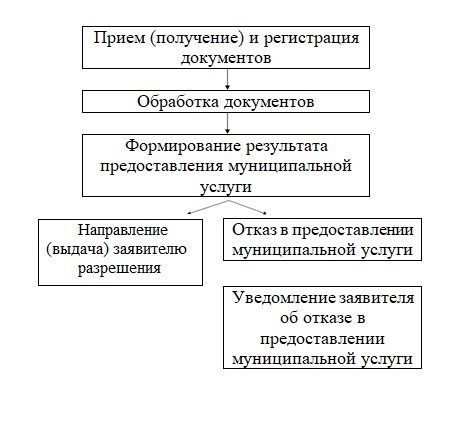 Приложение 3к Административному регламентупредоставления муниципальной услуги«Выдача разрешения на выполнение авиационных работ, парашютных прыжков, демонстрационных полетов воздушных судов, полетов беспилотных летательных аппаратов, подъемов привязных аэростатов над Терским  сельским поселением Моздокского района Республики Северная Осетия- Алания, а также посадки (взлета) на расположенныев границах Терского сельского поселения  Моздокскогорайона Республики Северная Осетия- Алания площадки, сведения о которых не опубликованы  в документах аэронавигационной информации»РАЗРЕШЕНИЕо предоставлении муниципальной услуги«____» ___________ 20___ г.                                       № _______Выдано________________________________________________________________________(Ф.И.О. лица, индивидуального предпринимателя, наименование организации)________________________________________________________________________________адрес места нахождения (жительства):________________________________________ ________________________________________________________________________________свидетельство о государственной регистрации:________________________________ ________________________________________________________________________________________________________________________________________________________________(серия, номер, кем выдано)данные документа, удостоверяющего личность:_______________________________ ________________________________________________________________________________ ________________________________________________________________________________(серия, номер, кем выдан)На выполнение ________________________________________________________________ ________________________________________________________________________________________________________________________________________________________________________________________________________________________________________________(указывается  вид деятельности - авиационные работы, парашютные прыжки, демонстрационные  полеты  воздушных  судов,  полеты беспилотных летательных аппаратов,  подъемы  привязных  аэростатов  над Терским сельским поселением Моздокского района РСО- Алания,  а  также  посадка  (взлет) на расположенные в границах сельского поселения Моздокского района РСО- Алания площадки, сведения о которых не   опубликованы  в  документах  аэронавигационной  информации,  вид,  тип (наименование), номер воздушного судна)на воздушном судне:__________________________________________________________ ________________________________________________________________________________тип __________________________________________________________________________(государственный регистрационный _____________________________________________________________________________(опознавательный/учетно-опознавательный) знак _____________________________________________________________________________заводской номер (при наличии) _____________________________________________________________________________Сроки использования воздушного пространства:____________________________________________________________________________________________________________Срок действия разрешения:__________________________________________________  ____________________________________ ____________ ______________________(должность)                                  (подпись)                   (расшифровка)  М.П. Приложение 4к Административному регламентупредоставления муниципальной услуги«Выдача разрешения на выполнение авиационных работ, парашютных прыжков, демонстрационных полетов воздушных судов, полетов беспилотных летательных аппаратов, подъемов привязных аэростатов над Терским  сельским поселением Моздокского района Республики Северная Осетия- Алания, а также посадки (взлета) на расположенныев границах Терского сельского поселения  Моздокскогорайона Республики Северная Осетия- Алания площадки, сведения о которых не опубликованы  в документах аэронавигационной информации»УВЕДОМЛЕНИЕоб отказе предоставлении муниципальной услуги«_____» _______ 20___ г.                                                            № _________Выдано ______________________________________________________________________(Ф.И.О. лица, индивидуального предпринимателя, наименование организации)адрес места нахождения (жительства): _______________________________________ ________________________________________________________________________________________________________________________________________________________________свидетельство о государственной регистрации: _______________________________ ________________________________________________________________________________________________________________________________________________________________(серия, номер, кем выдано)________________________________________________________________________________________________________________________________________________________________(указываются основания отказа в выдаче разрешения)___________________________ ____________ __________________________                  (должность)                            (подпись)                     (расшифровка)